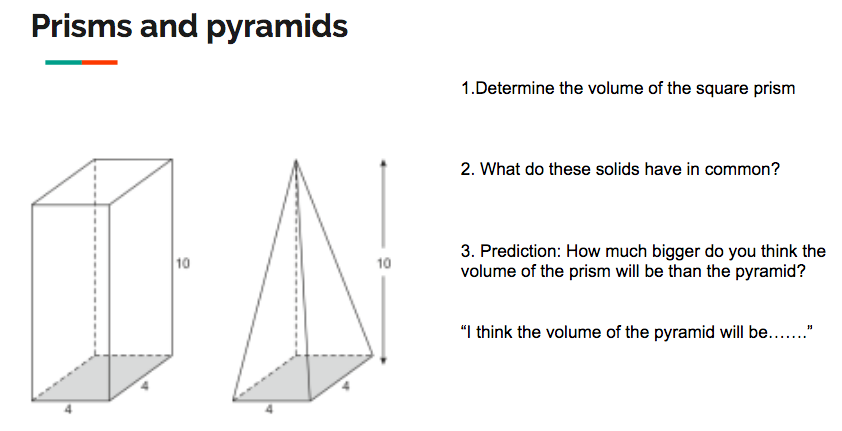 4. How is a pyramid with the same base and height related to a prism? 5.What is the equation for volume of a pyramid?6. Determine the volume of the Square pyramid:7. How is a pyramid constructed?Prism or pyramid (bronze)For the following, Identify if it a prism or pyramid, then solve for the volume.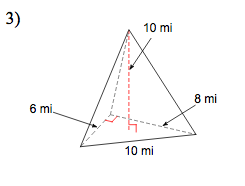 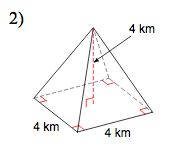 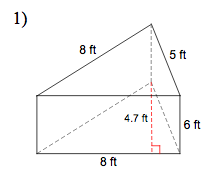 Silver:Determine the volume of the square pyramids (be careful with what numbers you use)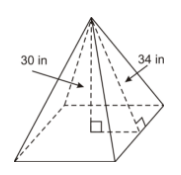 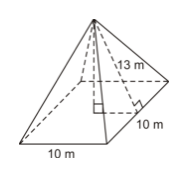      Sketch and solve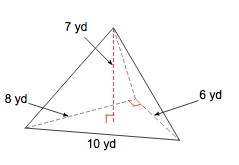 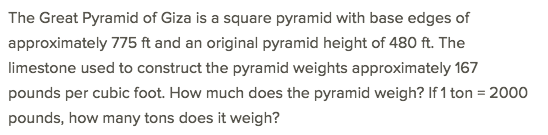 Gold1a. Determine the volume between the two shaded levels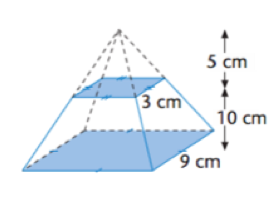 b. If the item is made of brass and weighs 8.4g per cm3, what is the total weight between the shaded levels?Q2,3,4: Manipulate the equation of a pyramid to solve for the following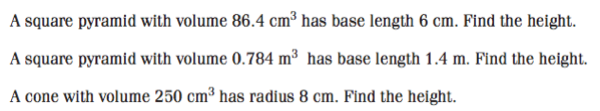 Exit ticket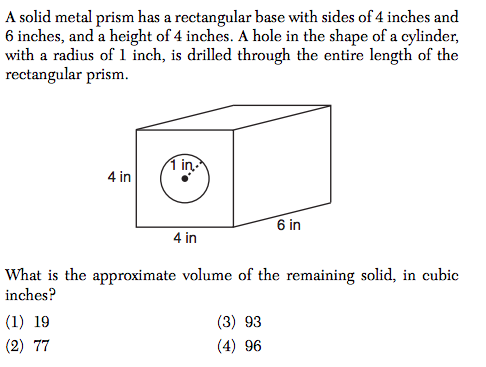 Exit ticket